 Convocazione Conferenza StampaVerona, 5 ottobre 2018 - Sesta edizione per DIGITALmeet, il più grande e diffuso festival italiano sull’alfabetizzazione digitale che quest’anno coinvolge ben 14 regioni: dal 17 al 21 ottobre (con importanti anteprime dal 15 e altri eventi extra fino al 23) Fondazione Comunica e Talent Garden Padova portano la cultura digitale tra le persone, nelle aziende, nelle piazze e nei luoghi della quotidianità.Patrocinato dall’Università degli Studi di Verona e dalle principali istituzioni locali e nazionali, con una serie di partner d'eccezione, #DM18 racconta le nuove frontiere del digitale che migliora la vita e fa crescere le imprese. Un evento che accende i riflettori sulle comunità digitali italiane, unite dalla passione per le nuove opportunità dell’innovazione e dalla voglia di capire come fare ad aprofittarne.Il programma, i protagonisti e le novità di DIGITALmeet saranno presentati in anteprima in unaCONFERENZA STAMPAMartedì 9 ottobre 2018 alle ore 15.30Sala degli Specchi – Palazzo GiuliariVia dell’Artigliere 8, VeronaInterverranno alla conferenza stampa- Nicola Sartor, Magnifico Rettore dell’Università di Verona
- Gianni Potti, Presidente Fondazione Comunica e Founder DIGITALmeetprogetto promosso da: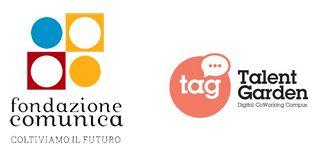 Ufficio Stampa DIGITALmeet Tel. 049 774 724
Alessandro Macciò Cell. 3494302898www.digitalmeet.it – comunicazione@digitalmeet.it 